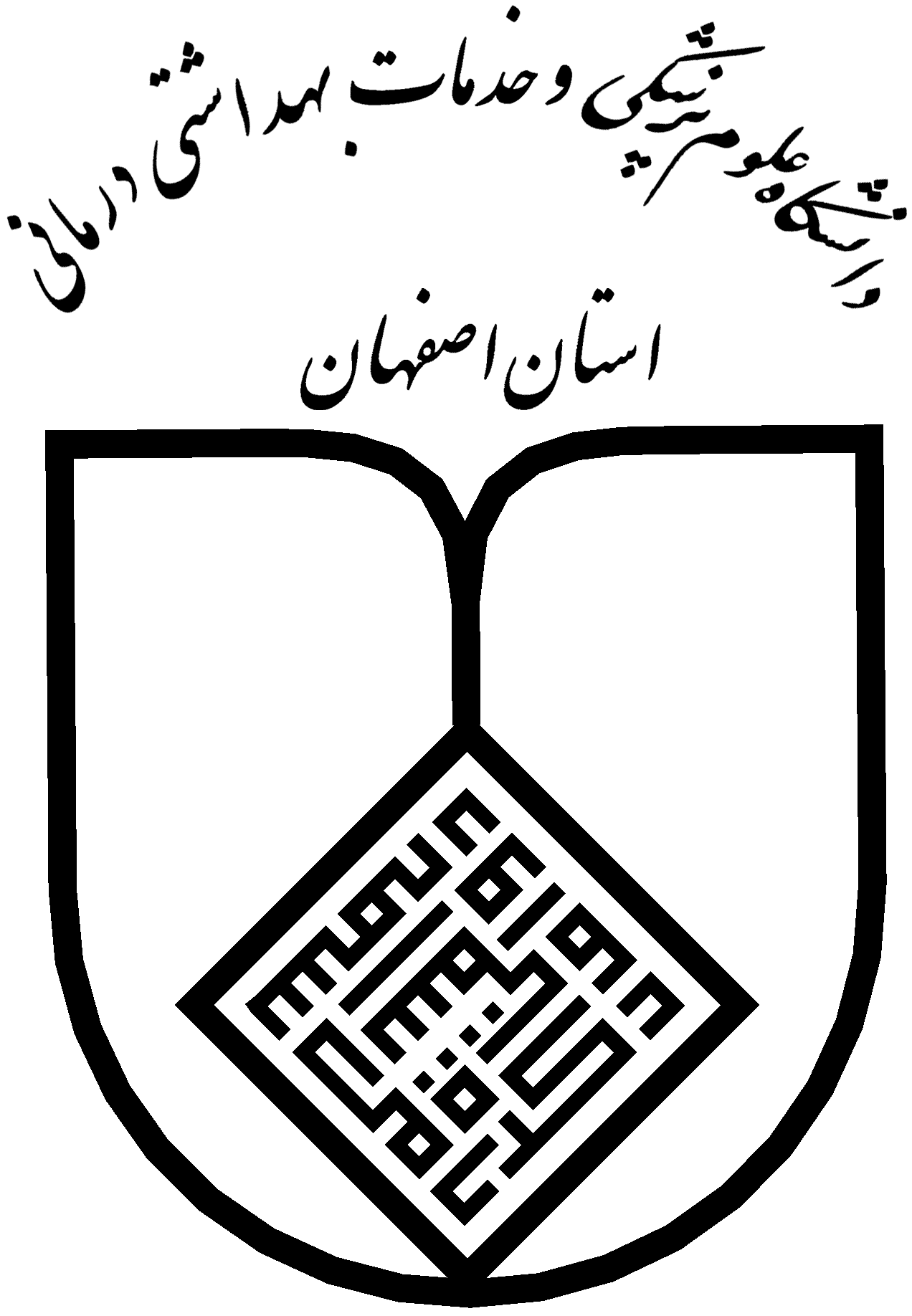 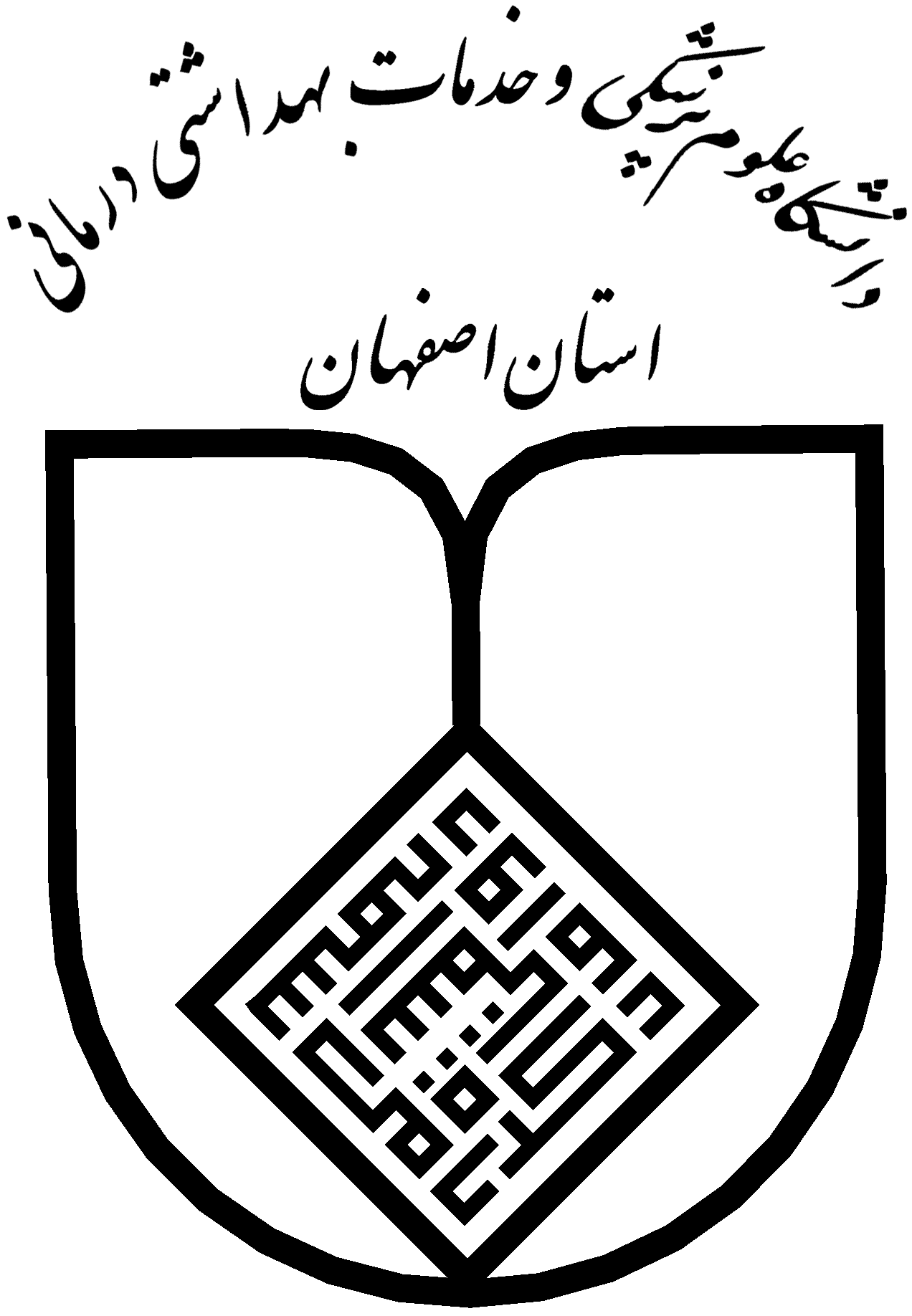 هدف کلي درس:آشنا نمودن دانشجويان با اصول بيوشيمي, واكنشهاي درون سلولي, ساختمان و خواص شيميائی تركيبات بدن و نيز متابوليسم مواد در بدن. کسب مهارت در نحوه به کارگیری اصول این علم در تشخیص اختلالات فیزیولوژیک بدن انسان.اهداف اختصاصي درس:1- دانستن شيمي مواد زيستي شامل تامپونها, كربوئيدراتها, ليپيدها,‌ اسيدهاي آمينه و پروتئينها.2- آنزيمها, ويتامينها و خواص كو آنزيمي ويتامينها.3- متابوليسم قندها, متابوليسم ليپيدها و اسيدهاي آمينه و پروتئينها.4- تفسیر نتایج آزمایش های بیوشیمیایی بدن5- بیوشیمی دوران سالمندیمنابع اصلي درس: (بر اساس سر فصل دروس اعلام شده و منابع امتحاني كه در سايت وزارت خانه به آدرس  EPSC.behdasht.gov.ir آمده است تنظيم گردد)1- بیو شیمی    Harper’s2- بيوشيمي لنینجر   3- بیوشیمی پرستاری (دکتر رضا محمدی)نحوه ارزشيابی دانشجو و بارم مربوط به هر ارزشيابی:در خصوص غیبت غير موجه مطابق با مصوبه شوراي آموزشي دانشكده داروسازي مورخ 11/11/96 برخورد خواهد شد.غیبت دسته‌جمعی توسط کلیه دانشجویان کلاس، به معاونت آموزشی دانشکده اطلاع داده شده و با کسر 2 نمره از نمره كل محاسبه مي گردد.در صورت مشاهده یا گزارش موارد تقلب، دانشجو به معاونت آموزشی دانشکده ارجاع شده و در این خصوص، مطابق مقررات آموزشی دانشگاه عمل خواهد شد.سؤالات امتحاني در امتحانات میان‌ترم و پایان‌ترم، به صورت تستیطراحي مي‌گردد.بارم بندي امتحان ميانترم و پايان ترم .50% و % 50 می باشد.زمانبندي ارائه درس بيوشيمي پرستاري 99-1400 نیمسال دومتعداد واحد درسي: 1 واحد نظری/ 0.5 عملیتعداد واحد درسي: 1 واحد نظری/ 0.5 عملیشماره درس:  311317شماره درس:  311317مقطع تحصيلي:کارشناسیمقطع تحصيلي:کارشناسینیمسال: دوم سال تحصيلي 1400-1399نیمسال: دوم سال تحصيلي 1400-1399زمان برگزاری: سه شنبه 10-12(مكان برگزاري: تدبیر 104 )(مكان برگزاري: تدبیر 104 )پيش نياز: .نداردمسئول درس: دکتر محمد رضا مفید      شماره تماس دفتر كار:7047                               mofid@pharm.mui.ac.ir Email :مسئول درس: دکتر محمد رضا مفید      شماره تماس دفتر كار:7047                               mofid@pharm.mui.ac.ir Email :مسئول درس: دکتر محمد رضا مفید      شماره تماس دفتر كار:7047                               mofid@pharm.mui.ac.ir Email :مسئول درس: دکتر محمد رضا مفید      شماره تماس دفتر كار:7047                               mofid@pharm.mui.ac.ir Email :مدرسین همكار:دکتر عادل محمدعلی پور                                                        شماره تماس محل كار:  7043دکتر محمد رضا مفید                                                            شماره تماس محل كار: 7047مدرسین همكار:دکتر عادل محمدعلی پور                                                        شماره تماس محل كار:  7043دکتر محمد رضا مفید                                                            شماره تماس محل كار: 7047مدرسین همكار:دکتر عادل محمدعلی پور                                                        شماره تماس محل كار:  7043دکتر محمد رضا مفید                                                            شماره تماس محل كار: 7047مدرسین همكار:دکتر عادل محمدعلی پور                                                        شماره تماس محل كار:  7043دکتر محمد رضا مفید                                                            شماره تماس محل كار: 7047جلسهتاریخروش ارائهموضوعمدرس1اول07/11/99آفلاینمقدمه٬گروههای عاملی ٬آب ،تعادل اسید و باز٬pH٬بافروسیستم بافری بدندکتر مفید2دوم14/11/99آفلاینکربوئیدراتها (خواص وساختمان منوساکاریدها وخواص دی ساکاریدها و پلی ساکاریدها)دکتر محمدعلی پور3سوم21/11/99آفلاینمتابولیسم کربوئیدراتهادکتر محمدعلی پور4چهارم28/11/99آفلاینآنزیمها (نامگذاری٬طبقه بندی، کینتیک)دکتر محمدعلی پور5پنجم05/12/99آنلاینساختمان وخواص اسیدها آمینه وپروتئینهادکتر محمدعلی پور6ششم11/12/99آنلاینادامه ساختمان وخواص اسیدها آمینه وپروتئینها و سیکل اورهدکتر محمدعلی پور7هفتم18/12/99امتحان میان ترم دکتر محمدعلی پور و دکتر مفید8هشتم25/12/99آفلاینساختمان و خواص اسیدهای نوکلئیک- نوکلئوئیدهادکتر محمدعلی پور9نهم17/01/1400آفلاینساختمان وخواص لیپیدها ٬طبقه بندی آنها ٬پروستاگلاندین ها٬لکوترینها (سیکل بتا اکسیداسیون)دکتر مفید10دهم24/01/1400آفلاینویتامینهای محلول در آب و چربی- خواص کوآنزیمی ویتامینهادکتر مفید11یازدهم31/01/1400آنلاینآزمایشهای کامل ادرار و خوندکتر مفید12دوازدهم07/02/1400آنلاینپارامترهای بیوشیمیایی در بیماری های قلب و عروق، کبد و کلیهدکتر مفید13سیزدهم21/02/1400آفلاینبیوشیمی دوران پیری / ماهیانه و بارداریدکتر مفیدامتحان پایان‌ترمامتحان پایان‌ترمامتحان پایان‌ترمامتحان پایان‌ترمامتحان پایان‌ترمامتحان پایان‌ترم